安全评价报告信息公布表机构名称湖北景深安全技术有限公司湖北景深安全技术有限公司湖北景深安全技术有限公司资质证号APJ-（鄂）-002APJ-（鄂）-002委托单位长青（湖北）生物科技有限公司长青（湖北）生物科技有限公司长青（湖北）生物科技有限公司长青（湖北）生物科技有限公司长青（湖北）生物科技有限公司长青（湖北）生物科技有限公司项目名称年产13700吨农药、8500吨化工产品建设项目（备用天然气锅炉部分）年产13700吨农药、8500吨化工产品建设项目（备用天然气锅炉部分）年产13700吨农药、8500吨化工产品建设项目（备用天然气锅炉部分）年产13700吨农药、8500吨化工产品建设项目（备用天然气锅炉部分）年产13700吨农药、8500吨化工产品建设项目（备用天然气锅炉部分）年产13700吨农药、8500吨化工产品建设项目（备用天然气锅炉部分）业务类别安全预评价安全预评价安全预评价安全预评价安全预评价安全预评价安全评价过程控制情况安全评价过程控制情况安全评价过程控制情况安全评价过程控制情况安全评价过程控制情况安全评价过程控制情况安全评价过程控制情况安全评价项目管理项目组长项目组长技术负责人技术负责人过程控制负责人过程控制负责人安全评价项目管理肖阳春肖阳春董颖董颖邹德新邹德新编制过程报告编制人报告编制人报告提交日期报告提交日期报告审核人报告审批人编制过程周智鑫、夏鹏周智鑫、夏鹏2020.9.292020.9.29张苛董颖安全评价项目参与人员姓名认定专业安全评价师从业识别卡/证书编号安全评价师从业识别卡/证书编号注册安全工程师注册证号是否专职安全评价项目参与人员肖阳春应用化学016462/1200000000100228016462/1200000000100228/专职安全评价项目参与人员鲁小芳安全工程036168/S011032000110193000940036168/S011032000110193000940/专职安全评价项目参与人员宋帅华机电一体化027043/1500000000302338027043/1500000000302338/专职安全评价项目参与人员周智鑫化学工程与工艺035980/S011032000110192001446035980/S011032000110192001446/专职安全评价项目参与人员董  颖机械设计制造及其自动化019091/1100000000200063019091/1100000000200063/专职安全评价项目参与人员夏鹏材料学035984/S011032000110192000988035984/S011032000110192000988/专职安全评价项目参与人员邹德新化学工程与技术030941/S011032000110191000471030941/S011032000110191000471/专职安全评价项目参与人员张  苛化学工艺028935/1600000000200959028935/1600000000200959/专职安全评价项目参与人员——————项目简介项目简介项目简介项目简介项目简介项目简介项目简介（1）项目名称：年产13700吨农药原药、8500吨化工产品建设项目（备用天然气锅炉部分）（2）项目性质：新建。（3）建设规模：额定蒸发量40000 kg/h天然气锅炉一台。（4）建设单位：长青（湖北）生物科技有限公司。（5）总用地面积：600 m2（6）建设地点：宜昌姚家港化工园田家河片区。（7）项目投资：总投资500万元。（8）项目定员：12人。（9）预计项目建设周期：3月。（1）项目名称：年产13700吨农药原药、8500吨化工产品建设项目（备用天然气锅炉部分）（2）项目性质：新建。（3）建设规模：额定蒸发量40000 kg/h天然气锅炉一台。（4）建设单位：长青（湖北）生物科技有限公司。（5）总用地面积：600 m2（6）建设地点：宜昌姚家港化工园田家河片区。（7）项目投资：总投资500万元。（8）项目定员：12人。（9）预计项目建设周期：3月。（1）项目名称：年产13700吨农药原药、8500吨化工产品建设项目（备用天然气锅炉部分）（2）项目性质：新建。（3）建设规模：额定蒸发量40000 kg/h天然气锅炉一台。（4）建设单位：长青（湖北）生物科技有限公司。（5）总用地面积：600 m2（6）建设地点：宜昌姚家港化工园田家河片区。（7）项目投资：总投资500万元。（8）项目定员：12人。（9）预计项目建设周期：3月。（1）项目名称：年产13700吨农药原药、8500吨化工产品建设项目（备用天然气锅炉部分）（2）项目性质：新建。（3）建设规模：额定蒸发量40000 kg/h天然气锅炉一台。（4）建设单位：长青（湖北）生物科技有限公司。（5）总用地面积：600 m2（6）建设地点：宜昌姚家港化工园田家河片区。（7）项目投资：总投资500万元。（8）项目定员：12人。（9）预计项目建设周期：3月。（1）项目名称：年产13700吨农药原药、8500吨化工产品建设项目（备用天然气锅炉部分）（2）项目性质：新建。（3）建设规模：额定蒸发量40000 kg/h天然气锅炉一台。（4）建设单位：长青（湖北）生物科技有限公司。（5）总用地面积：600 m2（6）建设地点：宜昌姚家港化工园田家河片区。（7）项目投资：总投资500万元。（8）项目定员：12人。（9）预计项目建设周期：3月。（1）项目名称：年产13700吨农药原药、8500吨化工产品建设项目（备用天然气锅炉部分）（2）项目性质：新建。（3）建设规模：额定蒸发量40000 kg/h天然气锅炉一台。（4）建设单位：长青（湖北）生物科技有限公司。（5）总用地面积：600 m2（6）建设地点：宜昌姚家港化工园田家河片区。（7）项目投资：总投资500万元。（8）项目定员：12人。（9）预计项目建设周期：3月。（1）项目名称：年产13700吨农药原药、8500吨化工产品建设项目（备用天然气锅炉部分）（2）项目性质：新建。（3）建设规模：额定蒸发量40000 kg/h天然气锅炉一台。（4）建设单位：长青（湖北）生物科技有限公司。（5）总用地面积：600 m2（6）建设地点：宜昌姚家港化工园田家河片区。（7）项目投资：总投资500万元。（8）项目定员：12人。（9）预计项目建设周期：3月。现场开展工作情况现场开展工作情况现场开展工作情况现场开展工作情况现场开展工作情况现场开展工作情况现场开展工作情况勘察人员周智鑫、肖阳春周智鑫、肖阳春周智鑫、肖阳春周智鑫、肖阳春周智鑫、肖阳春周智鑫、肖阳春勘察时间2020.8.62020.8.62020.8.62020.8.62020.8.62020.8.6勘察任务现场勘查、收集并核实业主单位提供的安全评价相关资料现场勘查、收集并核实业主单位提供的安全评价相关资料现场勘查、收集并核实业主单位提供的安全评价相关资料现场勘查、收集并核实业主单位提供的安全评价相关资料现场勘查、收集并核实业主单位提供的安全评价相关资料现场勘查、收集并核实业主单位提供的安全评价相关资料勘察中发现的问题无无无无无无评价项目其他信息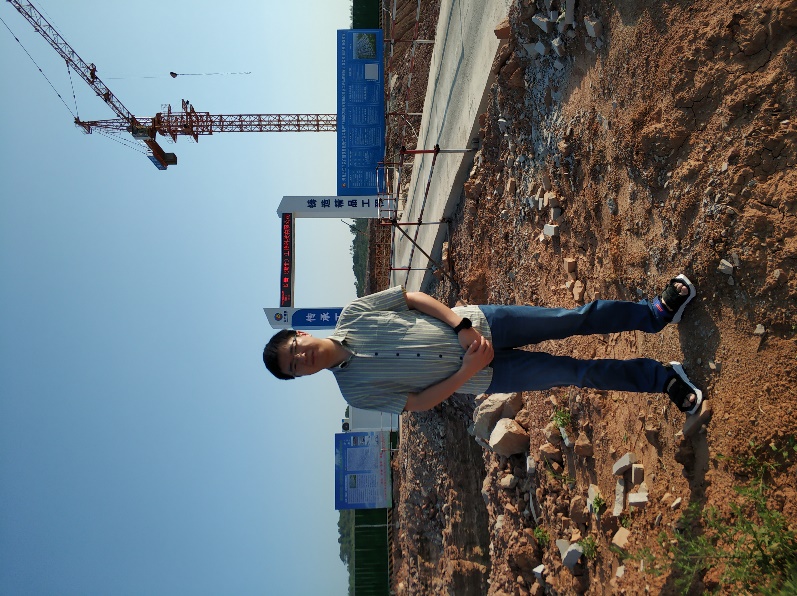 